23.10.2020 года в прямом эфире на канале Instagram отдела образования г.Балхаш, в рамках «Часа семьи» прошла встреча с родителями. Одним из вопросов, освещенных на данном эфире был вопрос о Помощи семьям с детьми ООП в период дистанционного обучения. Рекомендации психолога и дефектолога.Психолог ОСШ 1 Беляева А.В., дефектолог Дерова И.А. рассказали родителям об особенностях воспитания и психологической поддержке детей с ООП. Так же родителям были даны рекомендации о индивидуальных занятиях с детьми в домашних условиях и моральной поддержке, которую они всегда могут получить у школьных психологов, дефектологов, классных руководителей, администрации школ. В такое не простое время мы должны помогать и поддерживать друг друга, а особенно тех, кто нуждается в психологической и социальной поддержке.Будьте здоровы!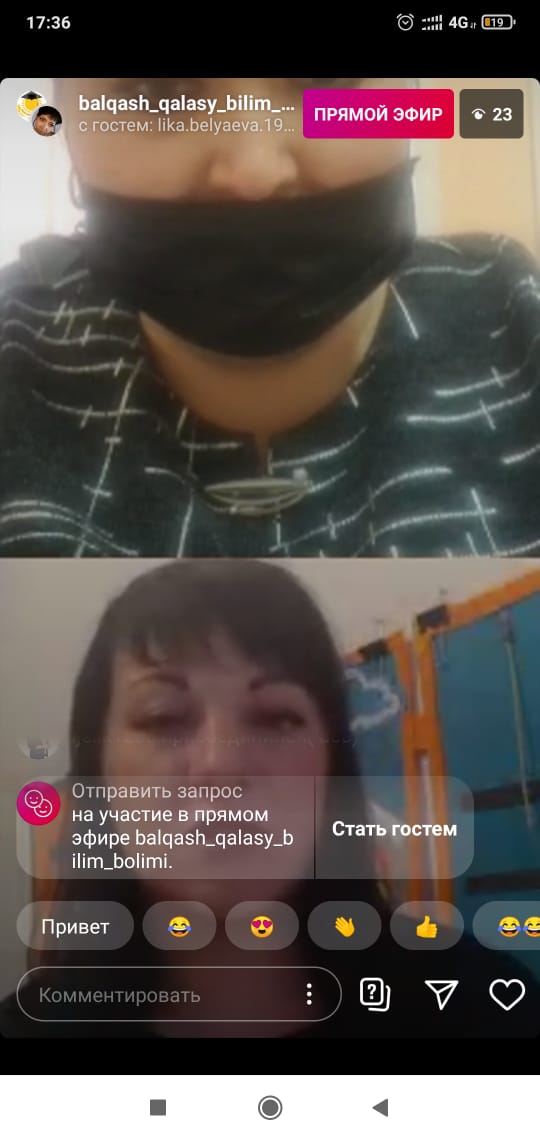 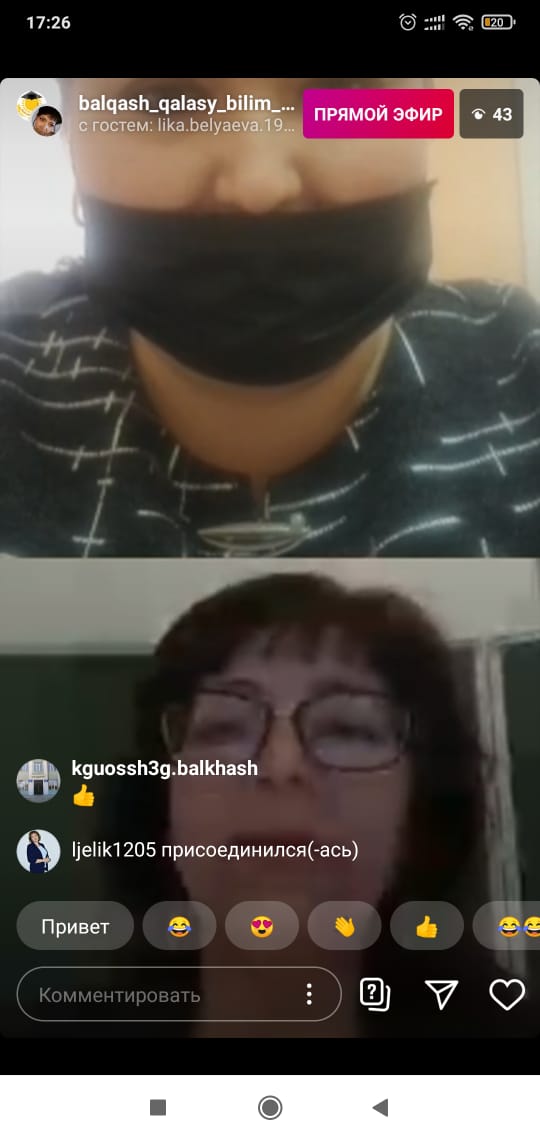 